ใบสมัครเข้ารับการศึกษาอบรม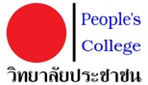      		 หลักสูตรประกาศนียบัตรยุทธศาสตร์การทำงานสันติภาพ (Peace Building Strategy)กรุณาตอบคำถามและแสดงความคิดเห็นในมุมมองของท่าน (ส่วนนี้จะใช้เป็นคะแนนในการคัดเลือก คิดเป็นคะแนน 40%)------------------------------------------------------------------------------หลักสูตรนี้มีความสำคัญต่อภารกิจงานของคุณอย่างไร (15 คะแนน)...............................................................................................................................................................................................................................................................................................................................................................................................................................................................................................................................................................................................................................................................................................................................................................................................................................................................................................................................................................................................................คุณคิดว่าหลักสูตรนี้ควรเน้นประเด็นอะไรเป็นสำคัญ (15 คะแนน)...............................................................................................................................................................................................................................................................................................................................................................................................................................................................................................................................................................................................................................................................................................................................................................................................................................................................................................................................................................................................................ถ้าคุณได้เป็นใครคนหนึ่งที่สามารถสร้างสันติภาพชายแดนใต้/ปาตานีอย่างยั่งยืน คุณควรจะเป็นใคร ?ทำไม?(10 คะแนน)......................................................................................................................................................................................................................................................................................................................................................................................................................................................................................................................................................................................................................................................................................................................................................................................................................................................................................................................................................................................................วิธีการส่งใบสมัครกรอกใบสมัครแล้วสแกนส่งมายังอีเมลล์  wawasan.patani2020@gmail.com   , หรือส่งใบสมัครทางไปรษณีย์มาตามที่อยู่ ฝ่ายสื่อสารองค์กร วิทยาลัยประชาชน 109/5  ถ.หนองจิก ต.รูสะมิแล อ.เมือง จ.ปัตตานี   94000 ,และหากสะดวกสามารถส่งใบสมัครด้วยตนเองได้ที่ สำนักงานวิทยาลัยประชาชน (ตรงข้ามปั้มน้ำมันบางจากทางไปบิ๊กซีปัตตานี)  เบอร์ติดต่อ : สำนักเลขานุการ : 073-710-734, 098-050-7490  ลงชื่อ......................................................ผู้สมัคร                                                                                   (                                                               )					         วันที่................/...................../2558โปรดเขียนข้อความลงในใบสมัครให้ครบถ้วนโปรดเขียนข้อความลงในใบสมัครให้ครบถ้วนโปรดเขียนข้อความลงในใบสมัครให้ครบถ้วนโปรดเขียนข้อความลงในใบสมัครให้ครบถ้วนโปรดเขียนข้อความลงในใบสมัครให้ครบถ้วนโปรดเขียนข้อความลงในใบสมัครให้ครบถ้วนโปรดเขียนข้อความลงในใบสมัครให้ครบถ้วนข้อมูลส่วนตัวข้อมูลส่วนตัวข้อมูลส่วนตัวข้อมูลส่วนตัวข้อมูลส่วนตัวข้อมูลส่วนตัวข้อมูลส่วนตัวชื่อ – สกุล (ภาษาไทย) : นาย/นาง/นางสาวชื่อ – สกุล (ภาษาไทย) : นาย/นาง/นางสาวชื่อ – สกุล (ภาษาไทย) : นาย/นาง/นางสาวชื่อ – สกุล (ภาษาไทย) : นาย/นาง/นางสาวชื่อ – นามสกุล (ภาษาอังกฤษ) : Mr./Mrs./Ms.ชื่อ – นามสกุล (ภาษาอังกฤษ) : Mr./Mrs./Ms.ชื่อ – นามสกุล (ภาษาอังกฤษ) : Mr./Mrs./Ms.ที่อยู่ที่สามารถติดต่อได้ :ที่อยู่ที่สามารถติดต่อได้ :ที่อยู่ที่สามารถติดต่อได้ :ที่อยู่ที่สามารถติดต่อได้ :ที่อยู่ที่สามารถติดต่อได้ :ที่อยู่ที่สามารถติดต่อได้ :ที่อยู่ที่สามารถติดต่อได้ :เบอร์ติดต่อ 1:เบอร์ติดต่อ 1:เบอร์ติดต่อ 1:เบอร์ติดต่อ 1:เบอร์ติดต่อ 2:เบอร์ติดต่อ 2:เบอร์ติดต่อ 2:E-mail :Facebook :Facebook :Facebook :Facebook :Facebook :Line ID:วัน/เดือน/ปีเกิด:       อายุ :สัญชาติ :สัญชาติ :สัญชาติ :สัญชาติ :สัญชาติ :ศาสนา:บัตรประชาชนเลขที่:                                                      วันหมดอายุ:บัตรประชาชนเลขที่:                                                      วันหมดอายุ:บัตรประชาชนเลขที่:                                                      วันหมดอายุ:บัตรประชาชนเลขที่:                                                      วันหมดอายุ:บัตรประชาชนเลขที่:                                                      วันหมดอายุ:บัตรประชาชนเลขที่:                                                      วันหมดอายุ:บัตรประชาชนเลขที่:                                                      วันหมดอายุ:การทำงานการทำงานการทำงานการทำงานการทำงานการทำงานการทำงานสถานที่ทำงาน/องค์กร                                               ตำแหน่ง/หน้าที่ระยะเวลาสถานที่ทำงาน/องค์กร                                               ตำแหน่ง/หน้าที่ระยะเวลาสถานที่ทำงาน/องค์กร                                               ตำแหน่ง/หน้าที่ระยะเวลาสถานที่ทำงาน/องค์กร                                               ตำแหน่ง/หน้าที่ระยะเวลาสถานที่ทำงาน/องค์กร                                               ตำแหน่ง/หน้าที่ระยะเวลาสถานที่ทำงาน/องค์กร                                               ตำแหน่ง/หน้าที่ระยะเวลาสถานที่ทำงาน/องค์กร                                               ตำแหน่ง/หน้าที่ระยะเวลา ประวัติการศึกษา (Education Background) ประวัติการศึกษา (Education Background) ประวัติการศึกษา (Education Background) ประวัติการศึกษา (Education Background) ประวัติการศึกษา (Education Background) ประวัติการศึกษา (Education Background) ประวัติการศึกษา (Education Background) ประถมศึกษา Primary School ประถมศึกษา Primary Schoolมัธยมศึกษา Secondary Schoolมัธยมศึกษา Secondary Schoolมัธยมศึกษา Secondary Schoolมัธยมศึกษา Secondary Schoolปวช./ปวส.ปริญญาตรีปริญญาตรีปริญญาโทปริญญาโทปริญญาโทปริญญาโทสายศาสนา/ปอเนาะปัจจุบันกำลังศึกษาในระดับ.......................ชื่อสถาบัน.................................................................สาขา...........................................................ปัจจุบันกำลังศึกษาในระดับ.......................ชื่อสถาบัน.................................................................สาขา...........................................................ปัจจุบันกำลังศึกษาในระดับ.......................ชื่อสถาบัน.................................................................สาขา...........................................................ปัจจุบันกำลังศึกษาในระดับ.......................ชื่อสถาบัน.................................................................สาขา...........................................................ปัจจุบันกำลังศึกษาในระดับ.......................ชื่อสถาบัน.................................................................สาขา...........................................................ปัจจุบันกำลังศึกษาในระดับ.......................ชื่อสถาบัน.................................................................สาขา...........................................................ปัจจุบันกำลังศึกษาในระดับ.......................ชื่อสถาบัน.................................................................สาขา...........................................................ประวัติการอบรม/ดูงาน/ฝึกงาน/ประสบการณ์การทำงานด้านสังคมประวัติการอบรม/ดูงาน/ฝึกงาน/ประสบการณ์การทำงานด้านสังคมประวัติการอบรม/ดูงาน/ฝึกงาน/ประสบการณ์การทำงานด้านสังคมประวัติการอบรม/ดูงาน/ฝึกงาน/ประสบการณ์การทำงานด้านสังคมประวัติการอบรม/ดูงาน/ฝึกงาน/ประสบการณ์การทำงานด้านสังคมประวัติการอบรม/ดูงาน/ฝึกงาน/ประสบการณ์การทำงานด้านสังคมประวัติการอบรม/ดูงาน/ฝึกงาน/ประสบการณ์การทำงานด้านสังคมชื่อหลักสูตร/กิจกรรมชื่อหลักสูตร/กิจกรรมชื่อหลักสูตร/กิจกรรมสถาบัน/สถานที่สถาบัน/สถานที่ช่วงเวลา/ปีช่วงเวลา/ปี